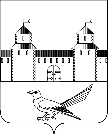 от  05.08.2016 № 1378-п Об утверждении схемы расположенияземельного участка на кадастровом плане	В соответствии со статьей 11.10 Земельного кодекса Российской Федерации, статьей 16 Федерального закона от 06.10.2003 № 131 – ФЗ «Об общих принципах организации местного самоуправления в Российской Федерации», приказом Минэкономразвития РФ от 01.09.2014 № 540 «Об утверждении классификатора видов разрешенного использования земельных участков», руководствуясь статьями 32, 35, 40 Устава муниципального образования Сорочинский городской округ Оренбургской области и поданным заявлением (вх. № Сз-959 от 06.07.2016), администрация Сорочинского городского округа Оренбургской области постановляет:       1. Утвердить схему расположения земельного участка условныйномер 56:30:0701001: ЗУ1 с местоположением:   1.1. ЗУ1-Площадь земельного участка 888кв. м.,земельный участок расположен в кадастровом квартале 56:30:0701001по адресу: Российская Федерация, Оренбургская область, Сорочинский городской округ,                                  с. Михайловка Вторая,ул. Набережная, дом 74.Разрешенное использование: для ведения личного подсобного хозяйства. Категория земель: земли населенных пунктов.      2. Контроль за исполнением настоящего постановления возложить на главного архитектора муниципального образования Сорочинский городской округ Оренбургской области - Александра Федотовича Крестьянова.      3. Настоящее постановление вступает в силу со дня подписания и подлежит размещению на Портале муниципального образования Сорочинский городской округ Оренбургской области.И.о. главы муниципального образованияСорочинский городской округ – первый заместитель главы администрации городскогоокруга по оперативному управлениюмуниципальным хозяйством                                          А.А. БогдановРазослано: в дело, Управление архитектуры, прокуратуре, заявителю.Администрация Сорочинского городского округа Оренбургской области                                            ПОСТАНОВЛЕНИЕ